1. Общие положения 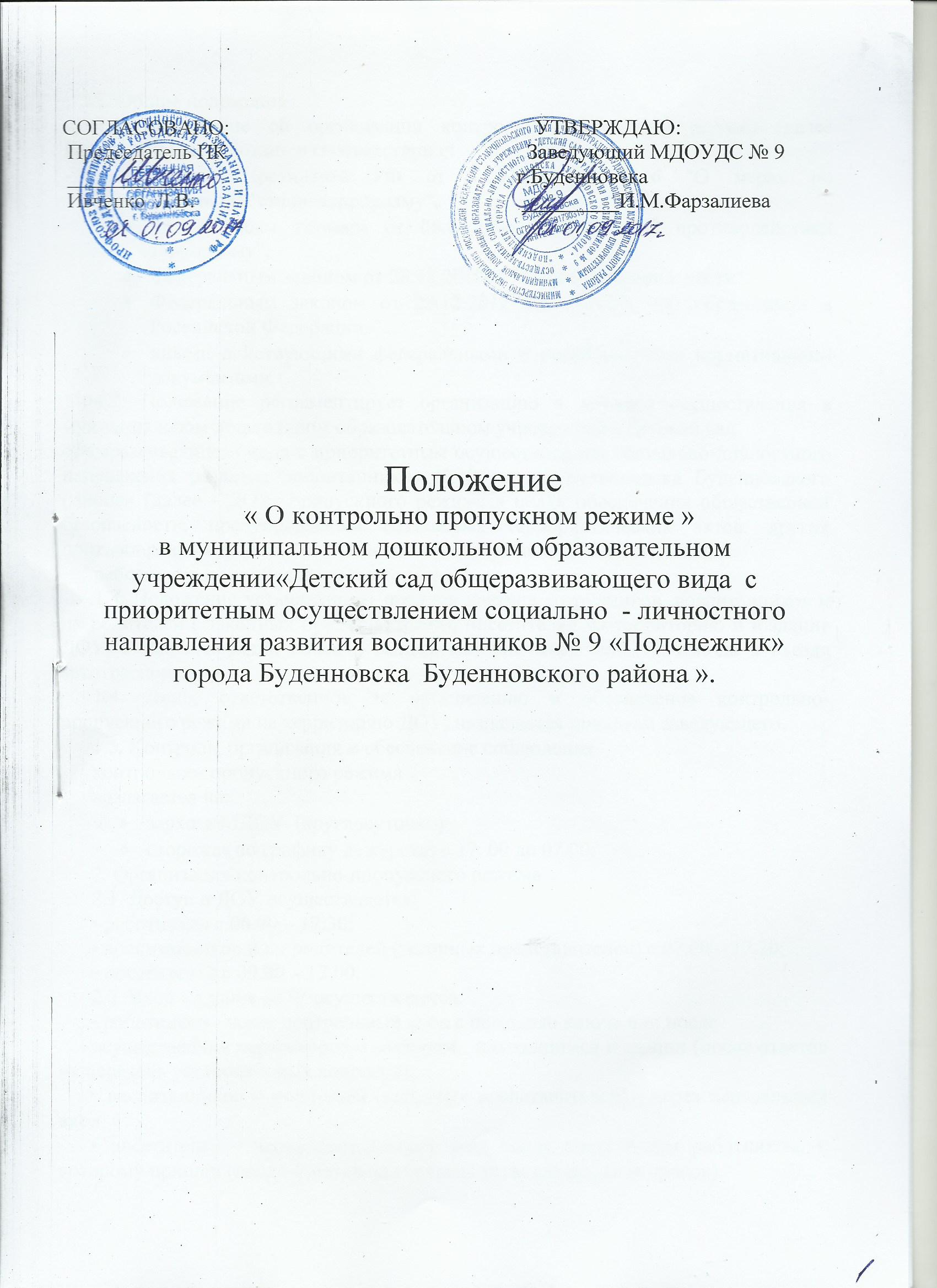 1.1. Положение об организации контрольно-пропускного режима (далее Положение) разработано в соответствии с: Указом Президента РФ от 15.02.2006 N 116 "О мерах по противодействию терроризму", Федеральным законом от 06.03.2006 N 35-ФЗ "О противодействии терроризму", Федеральным законом от 28.12.2010 N 390-ФЗ "О безопасности", Федеральным законом от 29.12.2012 No 273-ФЗ "Об образовании в Российской Федерации»". иными действующими федеральными и региональными нормативными документами. 1.2. Положение регламентирует организацию и порядок осуществления в муниципальном дошкольном образовательном учреждении «Детский садобщеразвивающего вида с приоритетным осуществлением социально-личностного направления развития воспитанников № 9 города Буденновска Буденновского района» (далее - ДОУ) пропускного режима в целях обеспечения общественной безопасности, предупреждения возможных террористических актов, других противоправных действий в отношении воспитанников, педагогических работников и технического персонала. 1.3. Положение устанавливает порядок доступа сотрудников, воспитанников и их родителей ( законных представителей), посетителей на территорию и в здание ДОУ, а также порядок вноса и выноса материальных средств, выезда и въезда автотраспорта. 1.4. Лицо, ответственное за организацию и обеспечение контрольно- пропускного режима на территорию ДОУ, назначается приказом заведующего. 1.5. Контроль, организация и обеспечение соблюденияконтрольно- пропускного режима возлагается на: завхоза МДОУ  (круглосуточно); сторожа (по графику дежурств) с 17. 00 до 07.00; 2. Организация контрольно-пропускного режима 2.1. Доступ в ДОУ осуществляется: • работников с 06.00 – 17.30; • воспитанников и их родителей (законных представителей) с 07.00 – 17.30; • посетителей с 09.00 – 17.00. 2.2. Вход в здание ДОУ осуществляется: • работников - через центральный вход с помощью ключа или после осуществления переговоров с вахтером,  находящимся в здании (после ответов на перечень установленных вопросов); • воспитанников и родителей (законных представителей) - через центральный вход • посетителей - через центральный вход после связи с тем работником, к которому пришли (после ответов на перечень установленных вопросов).2.3. Запасные выходы постоянно закрыты на щеколду, открывается в следующих случаях: 2.3.1. для эвакуации воспитанников и персонала при возникновении чрезвычайной ситуации 2.3.2. для тренировочных эвакуаций воспитанников и персонала учреждения. Охрана запасного выхода на период открытия осуществляется должностным лицом его открывшим. 2.4. Посетители ОУ могут быть допущены в учреждение и выпущены из него при предъявлении документа, удостоверяющего личность, с обязательной регистрацией в «Журнале учета посетителей» 2.5. Допуск на территорию и в здание ДОУ в рабочие дни с 19.00 до 07.00, в выходные и праздничные дни осуществлять с письменного разрешения заведующего ОУ. 2.6. Допуск в ОУ рабочих по ремонту здания осуществляется с письменного разрешения заведующего ОУ или заведующего хозяйством с понедельника по пятницу с 08.00 до 17.00. 3. Правила пропуска автотранспорта на территорию ОУ3.1. Установить правила пропуска автотранспорта на территорию ОУ: запретить парковку и въезд частных автомашин на территорию ОУ, атакже парковку при въезде на территорию ОУ; ворота держать в закрытом виде на замок; ключи от ворот находятся у заведующего хозяйством и завскладом; после сообщения водителем о прибытии к территории ДОУ,ответственный работник открывает и закрывает ворота после въезда автомашины и осуществляет то же самое после разгрузки – погрузки и выезда автомашины с территории ОУ; ответственным лицам строго контролировать соблюдение водителями игрузчиками правил дорожного движения, скоростного режима, мер безопасности при разгрузке-погрузке и других совершаемых действиях; парковку автомашин для выгрузки продуктов, товаров разрешать толькочерез дверь, ведущую в склад; осуществить сопровождение выезда автомашин централизованных перевозоки поставщиков услуг. 3.2. Установить порядок допуска на территорию образовательногоучреждения пожарных машин, автотранспорта аварийных бригад, машины скорой помощи: обеспечить беспрепятственный проезд на территорию ДОУ автомобильномутранспорту экстренных и аварийных служб: скорой медицинской помощи, пожарной охраны, управления ГО и ЧС, управления внутренних дел, водоканала, тепловых сетей, электросетей при вызове их администрацией учреждения; допуск указанного автотранспорта, прибывшего по указанию администрации служб, осуществляется при получении у водителей сопроводительных документов (письма, заявки, наряда и пр.) и документов, удостоверяющих личность водителя; допуск и парковку на территорию ОУ разрешить автомобильному транспорту обслуживающих организаций (поставка продуктов) на основании муниципального контракта, с обязательной отметкой в соответствующем журнале данных водителей и автотранспортных средств; автомобильный транспорт для вывоза мусора допускается на территориюучреждения на основании муниципального контракта (договора), сопроводительных документов (наряд) и  документов удостоверяющих личность водителя; осуществить сопровождение выезда с территории ОУ специализированногоавтотранспорта ответственным лицом через ворота, круглосуточно закрытые на замки, ключи от которых находятся у заместителя заведующего по АХЧ . 4. Обязанности участников образовательного процесса, посетителей при осуществлении контрольно-пропускного режима (КПР) 4.1. Заведующий обязаниздавать приказы, инструкции необходимые для осуществления КПР; для улучшения работы КПР вносить изменения в Положение; определять порядок контроля и ответственных за организацию КПР; осуществлять оперативный контроль выполнения Положения, за работойответственных лиц, дежурных администраторов и т.д. 4.2. Заместитель заведующего по АХЧ обязан:обеспечить исправное состояние электросистемы, пожарной системы; обеспечить рабочее состояние системы освещения; обеспечить свободный доступ к аварийным и запасным выходам; обеспечить исправное состояние дверей, окон, замков, задвижек, ворот,калиток,  стен, крыши и т.д.;  осуществлять организацию и контроль за выполнением Положения всехучастников образовательного процесса; осуществлять обход территории и здания в течение дежурства с целью выявления нарушений правил безопасности, делать записи в «Журнале обхода территории»; 4.3. Дежурный ( сторож):осуществлять контроль за допуском родителей воспитанников (законныхпредставителей), посетителей в здание детского сада и въезда автотранспорта на территорию ОУ; осуществлять контроль за соблюдением Положения работниками ОУ ипосетителями; при необходимости (обнаружение подозрительных лиц, взрывоопасных или подозрительных предметов и других возможных предпосылок к чрезвычайным ситуациям) принимать решения и руководить действиями для предотвращения чрезвычайных ситуаций (согласно инструкций по пожарной безопасности, гражданской обороне, охране  жизни и здоровья детей и т.д.); выявлять лиц, пытающихся в нарушении установленных правилпроникнуть на территорию детского сада, совершить противоправные действия в отношении воспитанников, работников и посетителей, имущества и оборудования образовательного учреждения. В необходимых случаях с помощью средств связи подать сигнал правоохранительным органам, вызвать группу задержания вневедомственной охраны. 4.4. Сторож обязан:осуществлять обход территории и здания в течение дежурства с цельювыявления нарушений правил безопасности, делать записи в «Журнале обхода территории»; при необходимости (обнаружение подозрительных лиц, взрывоопасныхили подозрительных предметов и других возможных предпосылок к чрезвычайным ситуациям) принимать решения и руководить действиями для предотвращения чрезвычайных ситуаций (согласно инструкций по пожарной безопасности, гражданской обороне, охране жизни и здоровья детей и т.д.); выявлять лиц, пытающихся в нарушении установленных правилпроникнуть на территорию детского сада, совершить противоправные действия в отношении воспитанников, работников и посетителей, имущества и оборудования образовательного учреждения. В необходимых случаях с помощью средств связи подать сигнал правоохранительным органам, вызвать группу задержания вневедомственной охраны исключить доступ в  ДОУ работникам, воспитанникам и их родителям(законным представителям), посетителям в рабочие дни с 19.00до 07.00, в выходные и праздничные дни, за исключением лиц допущенных по разрешению заведующего ДОУ или заведующего хозяйством ДОУ. 4.5. Работники обязаны:работники ОУ, к которым пришли дети со взрослыми или посетителидолжны осуществлять контроль за пришедшим на протяжении всего времени нахождения в здании и на территории; работники ОУ должны проявлять бдительность при встречи в здании и натерритории детского сада с посетителями (уточнять к кому пришли, проводить до места назначения и передавать другому сотруднику); работники групп, прачечной, кухни должны следить за основными изапасным выходами и исключать проход работников, родителей воспитанников и посетителей через запасной выход; работники  ДОУ при связи по телефону с родителями (законнымипредставителями) или посетителями должны задавать вопросы следующего содержания: фамилия, имя отчество того кто желает войти в ОУ, в какую группу пришли (номер, название), назовите по фамилии, имени и отчеству из работников ОУ к кому хотите пройти, назвать имя, фамилию и дату рождения ребёнка, представителями которого вы являетесь, цель визита, была ли договорённость о встрече (дата, время). 4.6 Родители (законные представители) воспитанников обязаны: приводить и забирать детей лично, не поручать это малоизвестным инеблагонадежным лицам; при входе в здание детского сада родители должны проявлятьбдительность и интересоваться к кому проходит посетитель, если он проходит вместе с ним по одному звонку, проводить его до места назначения или передать работнику ДОУ. 4.7. Посетители обязаны:связаться по телефону, лично с вахтером, с работником детского сада,ответить на вопросы работника; после входа в здание следовать чётко в направлении места назначения; после выполнения цели посещения осуществлять выход чётко внаправлении центрального выхода; не вносить в детский сад объёмные сумки, коробки, пакеты и т.д.; представляться, если работники ДОУ интересуются вашей личностью ицелью визита.5. Участникам образовательного процесса и посетителям запрещается 5.1. Работникам запрещается: нарушать настоящее положение; нарушать инструкции по пожарной безопасности, гражданской обороне,охране жизни и здоровья детей; оставлять без присмотра воспитанников, имущество и оборудование ОУ; оставлять незакрытыми на щеколду двери, окна, фрамуги, калитки,ворота и т.д. впускать на территорию и в здание неизвестных лиц и лиц неучаствующих в образовательном процессе (родственники, друзья, знакомые и т.д.); оставлять без сопровождения посетителей детского сада; находится на территории и в здании детского сада в нерабочее время,выходные и праздничные дни. 5.2. Родителям (законным представителям воспитанников) запрещается: нарушать настоящее Положение; оставлять без сопровождения или присмотра своих детей; оставлять открытыми двери в детский сад и группу; впускать в центральный вход подозрительных лиц; входить в детский сад через запасной вход; нарушать инструкции по пожарной безопасности, гражданской обороне,охране жизни и здоровья детей. 5.3. Посетителям запрещается:нарушать настоящее Положение. 6. Ответственность участников  образовательного процесса. 6.1. Работники ДОУ несут ответственность за: невыполнение настоящего Положения; нарушение инструкций по пожарной безопасности, гражданской обороне,безопасному пребыванию детей и взрослых; нарушение инструкции по охране жизни и здоровья детей; допуск на территорию и в здание ДОУ посторонних лицдопуск на территорию и в здание ДОУ лиц в нерабочее время, выходные и праздничные дни. 6.2. Родители (законные представители) и посетители несут ответственность за:невыполнение настоящего Положения; нарушение правил безопасного пребывания детей в ДОУ;халатное отношение к имуществу.